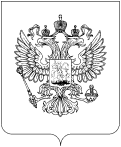 Уважаемый Филипп Александрович!Федеральная служба по надзору в сфере связи, информационных технологий и массовых коммуникаций (Роскомнадзор), рассмотрев в рамках установленной компетенции обращения, поступившие из Министерства цифрового развития, связи и массовых коммуникаций Российской Федерации, по вопросам размещения в целях проведения процедуры публичного обсуждения и оценки регулирующего воздействия проектов приказов Роскомнадзора, разработанных в рамках реализации положений                        Федерального  закона от 01.05.2019 № 90-ФЗ 
«О внесении изменений в Федеральный закон «О связи» и Федеральный закон «Об информации, информационных технологиях и о защите информации», сообщает.Проекты приказов Роскомнадзора:- «Об утверждении Порядка контроля за соблюдением операторами связи, собственниками или иными владельцами технологических сетей связи, организаторами распространения информации в сети «Интернет», имеющими номер автономной системы, обязанности использования точек обмена трафиком, сведения о которых содержатся в реестре точек обмена трафиком, для взаимодействия с имеющими номер автономной системы операторами связи, собственниками или иными владельцами технологических сетей связи, иными лицами для передачи сообщений электросвязи»;- «Об утверждении Порядка контроля за достоверностью и полнотой информации о цели использования пересекающей Государственную границу Российской Федерации линии связи, а также о средствах связи, установленных на указанной линии связи, представляемой собственниками или иными владельцами линии связи»;- «Об утверждении Порядка контроля за соблюдением собственниками или иными владельцами точек обмена трафиком запрета на подключение к точкам обмена трафиком сетей связи, владельцы которых не соблюдают установленные законодательством Российской Федерации требования;- «Об утверждении технических условий установки технических средств противодействия угрозам, а также требований к сетям связи при использовании технических средств противодействия угрозам»,были повторно размещены на федеральном портале проектов нормативных правовых актов в соответствии с пунктом 22 Правил проведения федеральными органами исполнительной власти оценки регулирующего воздействия проектов нормативных правовых актов и проектов решений Евразийской экономической комиссии, утверждённых постановлением Правительства Российской Федерации от 17.12.2012 № 1318 (далее – Правила).Определение срока публичных консультаций в количестве 10 рабочих дней соответствует пункту 22 Правил, в соответствии с которым минимальный срок проведения публичных консультаций устанавливается в размере половины срока, установленного подпунктами «а» и «б» пункта 18 Правил.Поступившие в рамках процедуры общественного обсуждения замечания и предложения были частично учтены.Проекты приказов Роскомнадзора:- «Об утверждении сроков, порядка, состава и формата предоставления операторами связи, собственниками или владельцами технологических сетей связи, организаторами распространения информации в информационно-телекоммуникационной сети «Интернет», а также иными лицами, имеющими номер автономной системы, в электронной форме информации, предусмотренной подпунктом 4 пункта 8 статьи 56.2 Федерального закона от    7 июля 2003 г. № 126-ФЗ «О связи»;- «Об утверждении сроков, порядка, состава и формата предоставления операторами связи, собственниками или иными владельцами технологических сетей связи, иными лицами при использовании линий связи, пересекающих Государственную границу Российской Федерации, информации в электронной форме о средствах связи, обеспечивающих взаимодействие с такими линиями связи, в том числе через иные линии связи»;- «Об утверждении сроков, порядка, состава и формата предоставления собственниками или иными владельцами линий связи, пересекающих Государственную границу Российской Федерации, в электронной форме информации о цели использования линии связи, а также о средствах связи, установленных на указанной линии связи»;- «Об утверждении Положения о Центре мониторинга и управления сетью связи общего пользования»;- «Об утверждении Положения о национальной системе доменных имён, требований к ней, порядка её создания, правил её использования»являются процедурными документами.В связи с чем, указанные проекты приказов были размещены на процедуру публичного обсуждения с учетом низкой степени регулирующего воздействия.Проект приказа Роскомнадзора «Об утверждении правил маршрутизации сообщений электросвязи в случае осуществления централизованного управления сетью связи общего пользования» был размещен на процедуру публичного обсуждения с учетом средней степени регулирующего воздействия ввиду особенностей оснований его разработки и содержания.Обязанность по порядку пропуска трафика установлена приказом Мининфорсвязи России от 08.08.2005 № 98 «Об утверждении требований к порядку пропуска трафика в телефонной сети связи общего пользования».Проект приказа Роскомнадзора «Об утверждении Требований к техническим средствам контроля  за соблюдением операторами связи, собственниками или иными владельцами технологических сетей связи требований законодательства, предусматривающего ограничение доступа к информации, а также требований к установке и эксплуатации таких средств» также был размещен на процедуру публичного обсуждения с учетом средней степени регулирующего воздействия.Ранее обязанность по установке технических средств контроля была установлена п. 5 ст. 46 Федерального закона от 07.07.2003 № 126-ФЗ 
«О связи» в отношении операторов связи.Проектом приказа расширяется круг лиц, на которых распространяется соответствующая обязанность, а именно на собственников или иных владельцев технологических сетей связи.Дополнительно обращаем внимание, что замечания к проектам приказов также будут учтены при их последующей доработке.А.А. ПанковМИНИСТЕРСТВО ЦИФРОВОГО РАЗВИТИЯ, СВЯЗИ И МАССОВЫХ КОММУНИКАЦИЙРОССИЙСКОЙ ФЕДЕРАЦИИФЕДЕРАЛЬНАЯ СЛУЖБАПО НАДЗОРУ В СФЕРЕ СВЯЗИ,ИНФОРМАЦИОННЫХ ТЕХНОЛОГИЙИ МАССОВЫХ КОММУНИКАЦИЙ(РОСКОМНАДЗОР)ЗАМЕСТИТЕЛЬ РУКОВОДИТЕЛЯКитайгородский проезд, д. 7, стр. 2, Москва, 109074тел./факс: (495) 249-11-88; http://rkn.gov.ru/ № На Кулину Ф.А.schors@gmail.com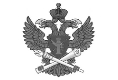 Документ подписан электронной подписью в системе электронного документооборота РоскомнадзораСВЕДЕНИЯ О СЕРТИФИКАТЕ ЭПСВЕДЕНИЯ О СЕРТИФИКАТЕ ЭПСертификатВладелецДействителен